御所市役所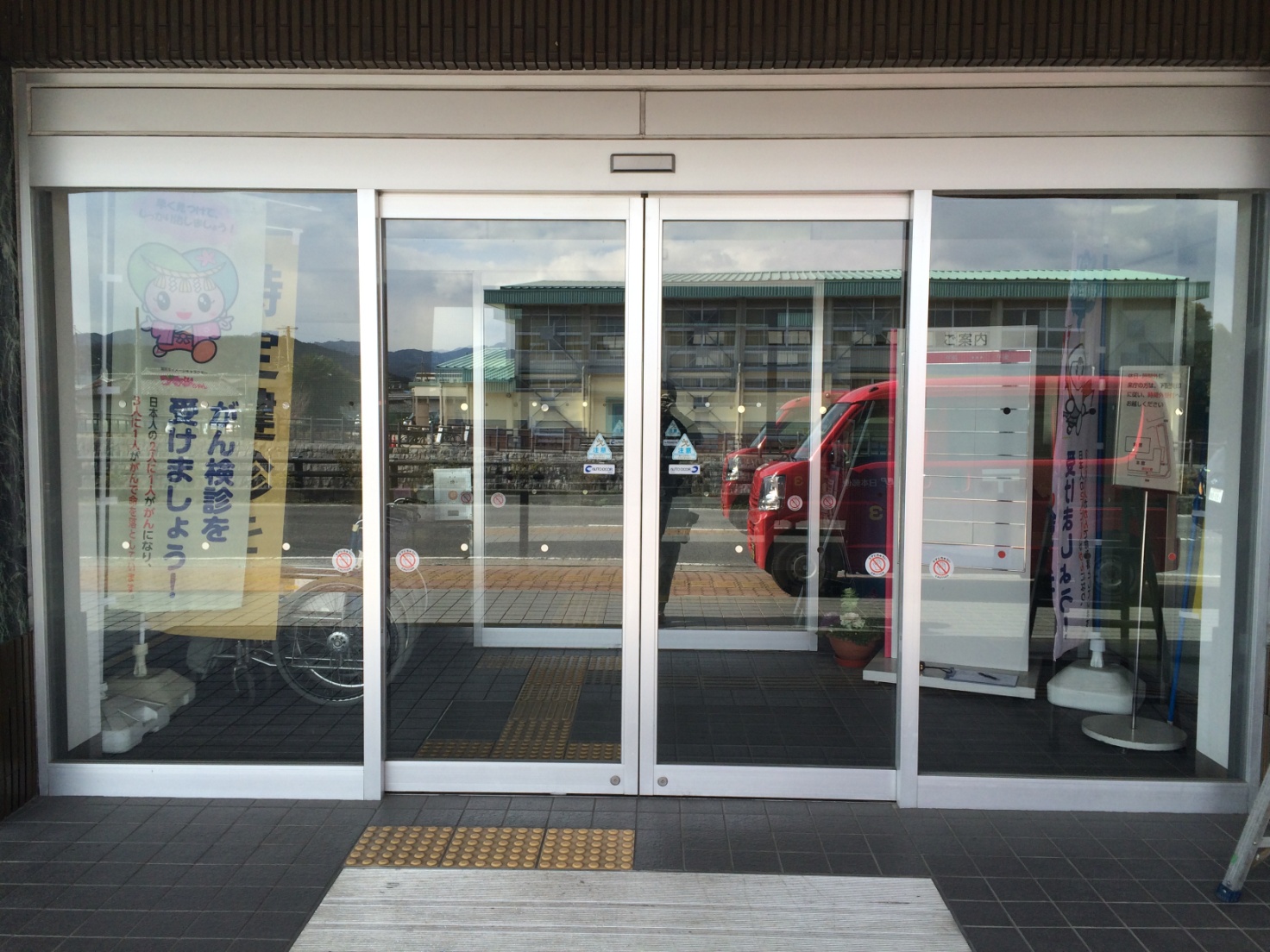 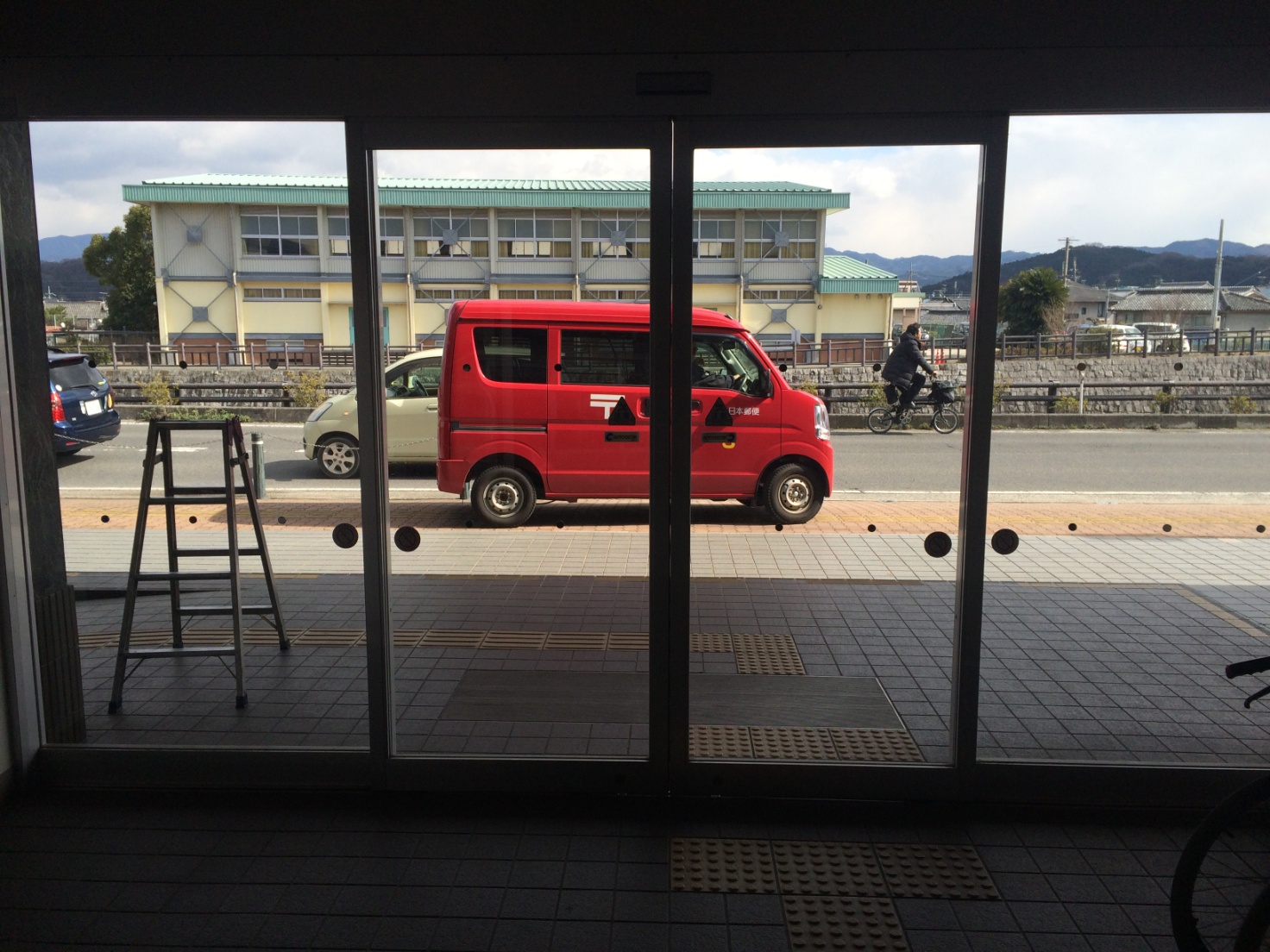 